iPhone iOS 15 Handbuch - PREMIUM Videobuch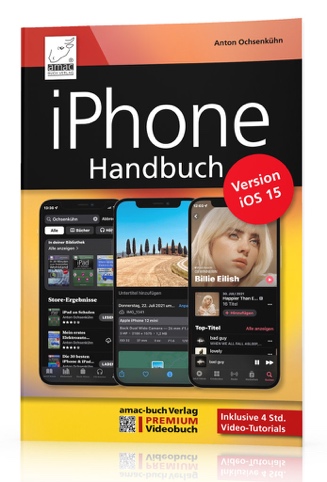 für alle iPhones geeignet

Jetzt neu im amac-buch Verlag
Das innovative Buch-Video-Konzept:
Sehen, sofort verstehen und umsetzen.
Buch + 4 h VideotutorialsMit jeder neuen iOS-Version wird die Bedienung eines iPhone-Modells noch einfacher und vor allem vielseitiger. Mit der aktuellen Version iOS 15 sind wieder eine Menge nützlicher Funktionen hinzugekommen, die man bereits nach kurzer Eingewöhnungszeit nicht mehr missen möchte. Besonders hervorzuheben ist hier App-Mediathek, mit der das iPhone ohne Ihr Zutun alle installierten Apps automatisch nach Themen und Einsatzhäufigkeit sortiert. Zudem können Widgets nun auf den Homescreen übertragen werden.Zudem wurden Dinge wie Spotlight, Siri, Nachrichten etc. kräftig überarbeitet und bieten noch mehr Funktionen. Via Übersetzen ist es nun ein Einfaches, Texte in andere Sprachen zu übertragen.In diesem Buch finden Sie als iPhone-Nutzer alle Funktionen nachvollziehbar beschrieben. Viele nummerierte Bildschirmfoto, Schritt-für-Schritt-Anleitungen und Lern-Videos helfen Ihnen, sofort alles in die Praxis umzusetzen. Wenn Sie neuer iPhone-Besitzer sind, dann ist das Buch perfekt für Sie.Aus dem Inhalt: Installation und Update auf iOS 15Datenabgleich mit einem Mac- oder Windows-RechnerAlles im Überblick: Widgets, Mitteilungen, Heute-Ansicht, BildschirmzeitProduktiv sein mit Erinnerungen, Mail, KalenderNeue Funktionen in Safari, Aktivität, Home, etc.Verbesserungen in der Karten-, Nachrichten- und App-Store-App

Autor: 	Anton OchsenkühnISBN-Nummer: 	978-3-95431-088-3Preis: 	21,95 EuroFormat: 	160 x 235 mmSeitenanzahl: 	200 SeitenVideodauer:	ca. 4 hGewicht:	ca. 0,6 kg